English for Second Year Students (Сивак О.Б., Ковальчук І.С.)To-do list (список завдань):P. 91 ex. 2 (in writing)P. 94 -95 ex. 4, 5, 6, 8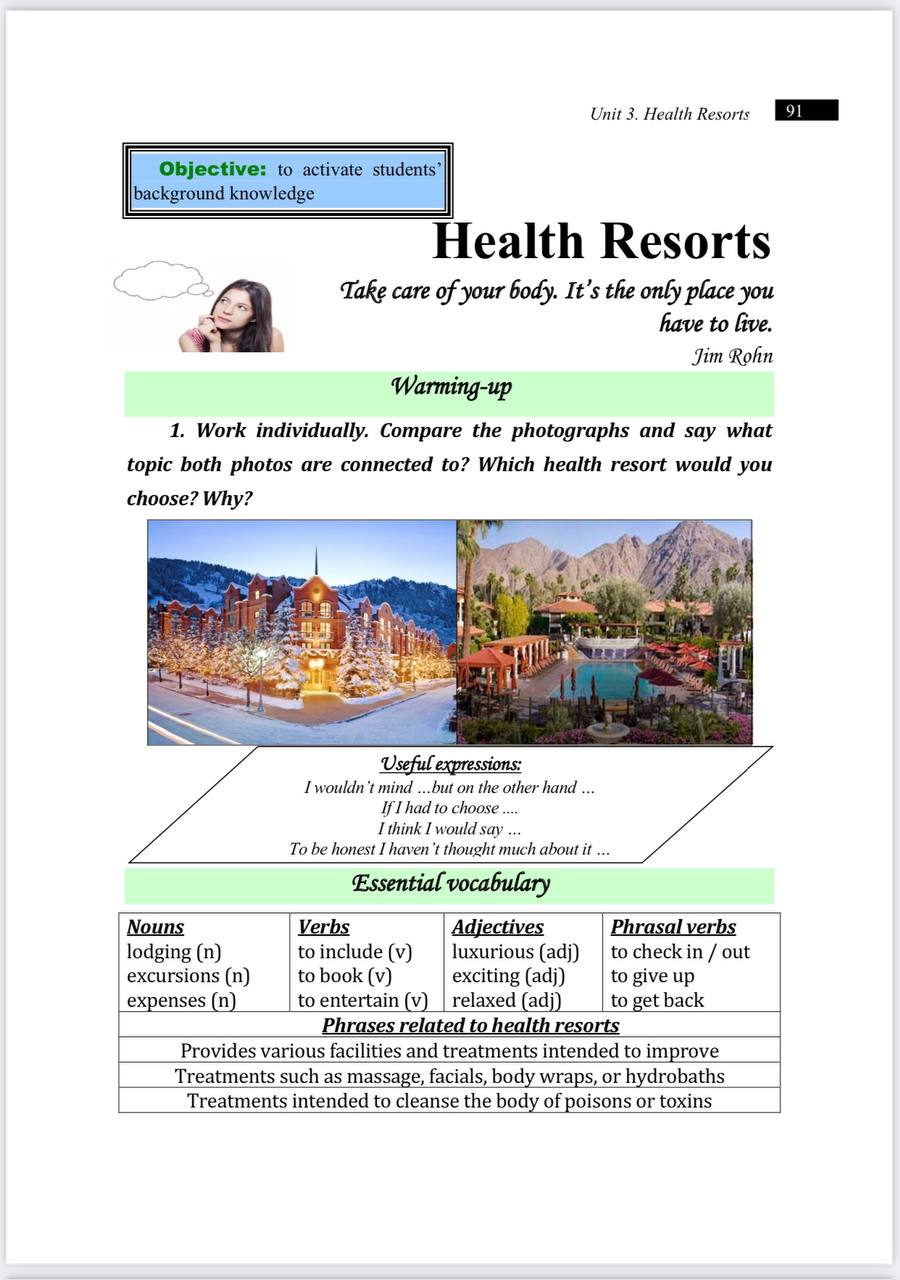 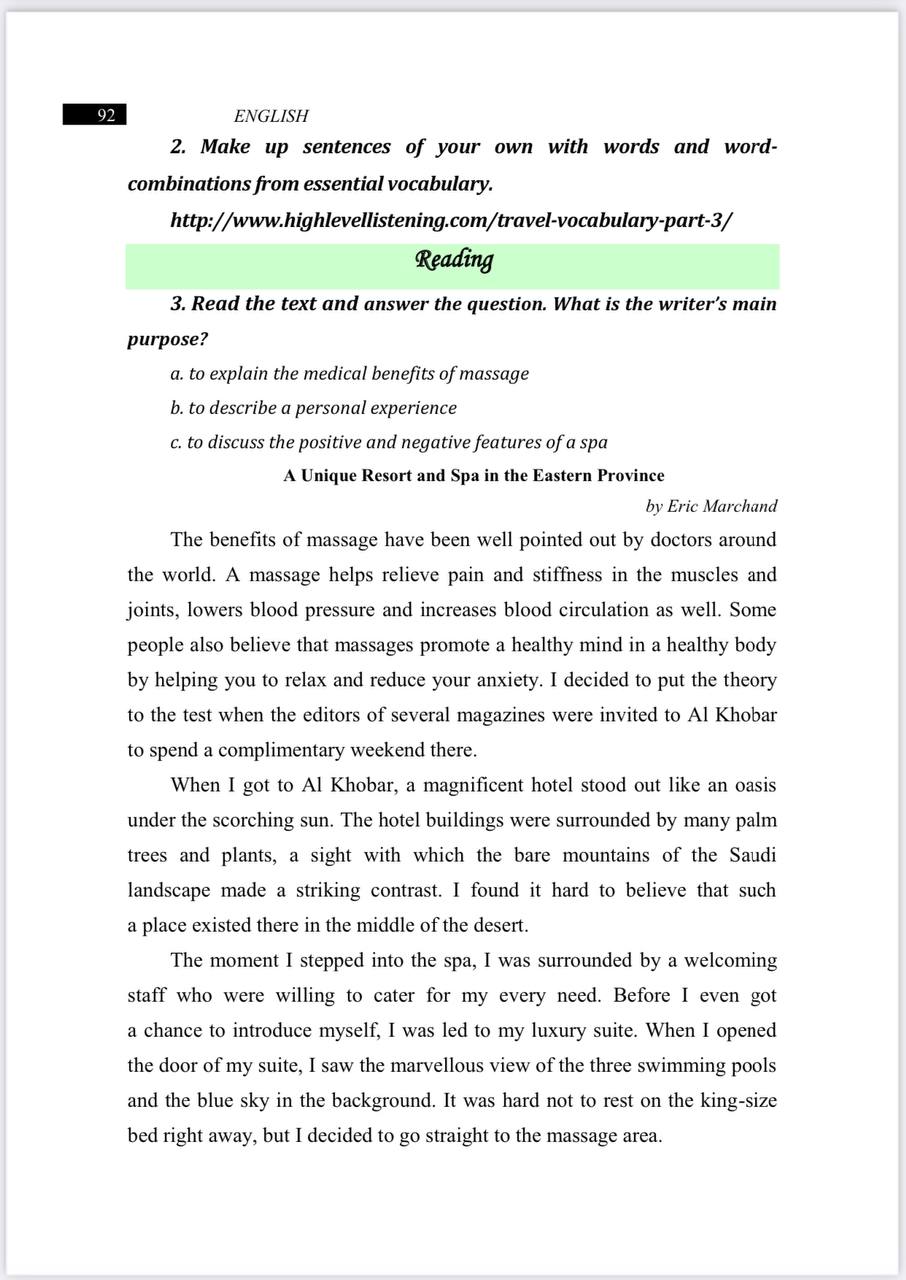 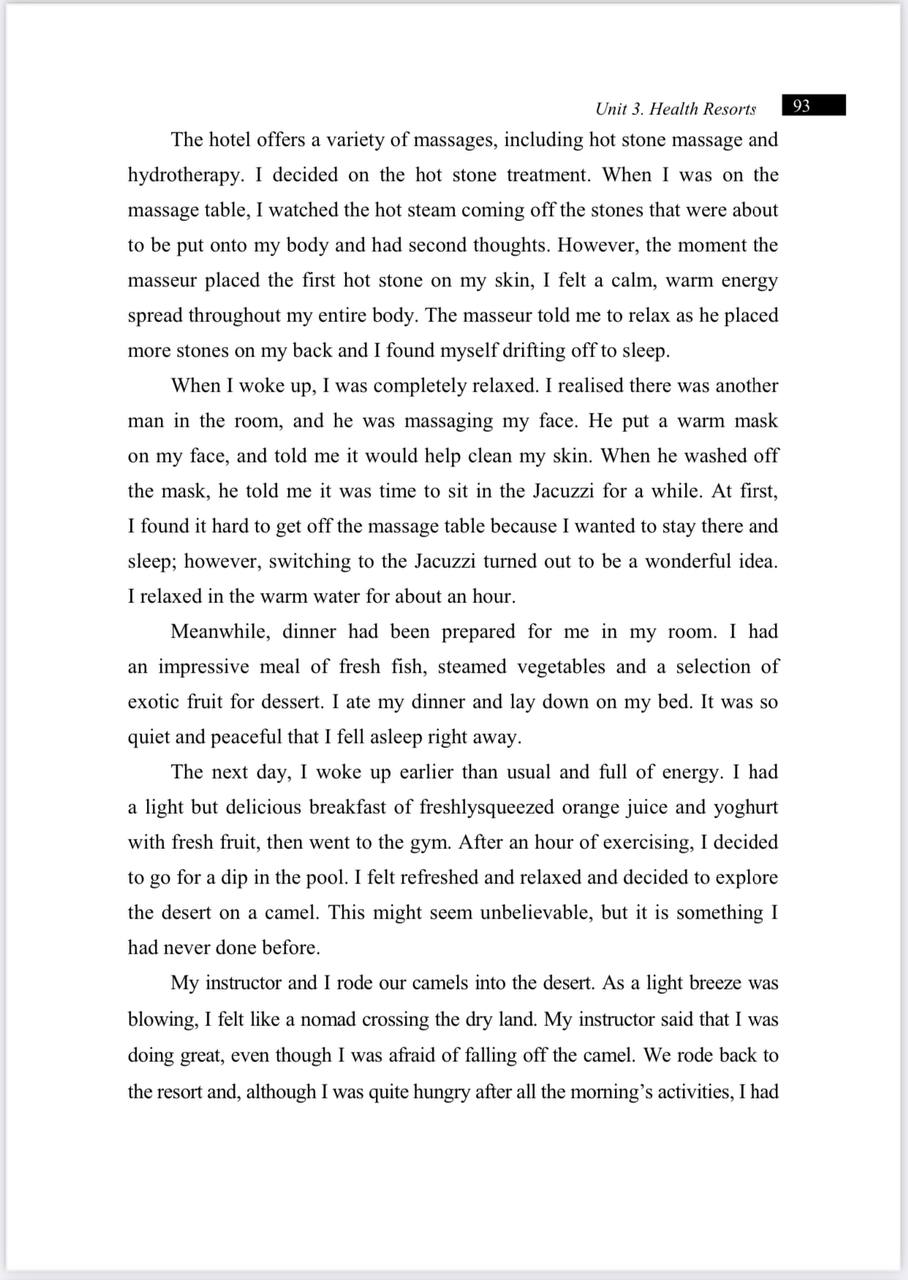 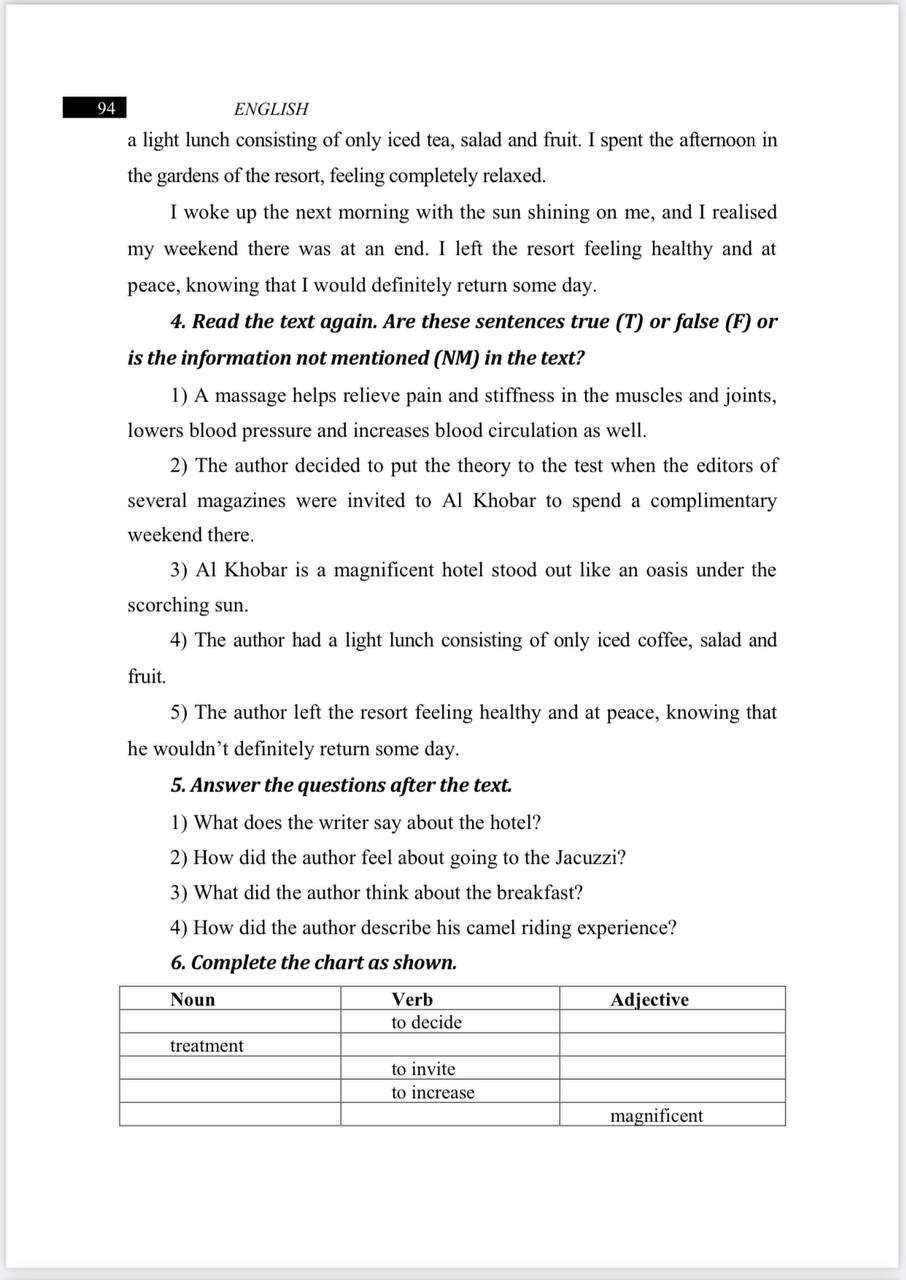 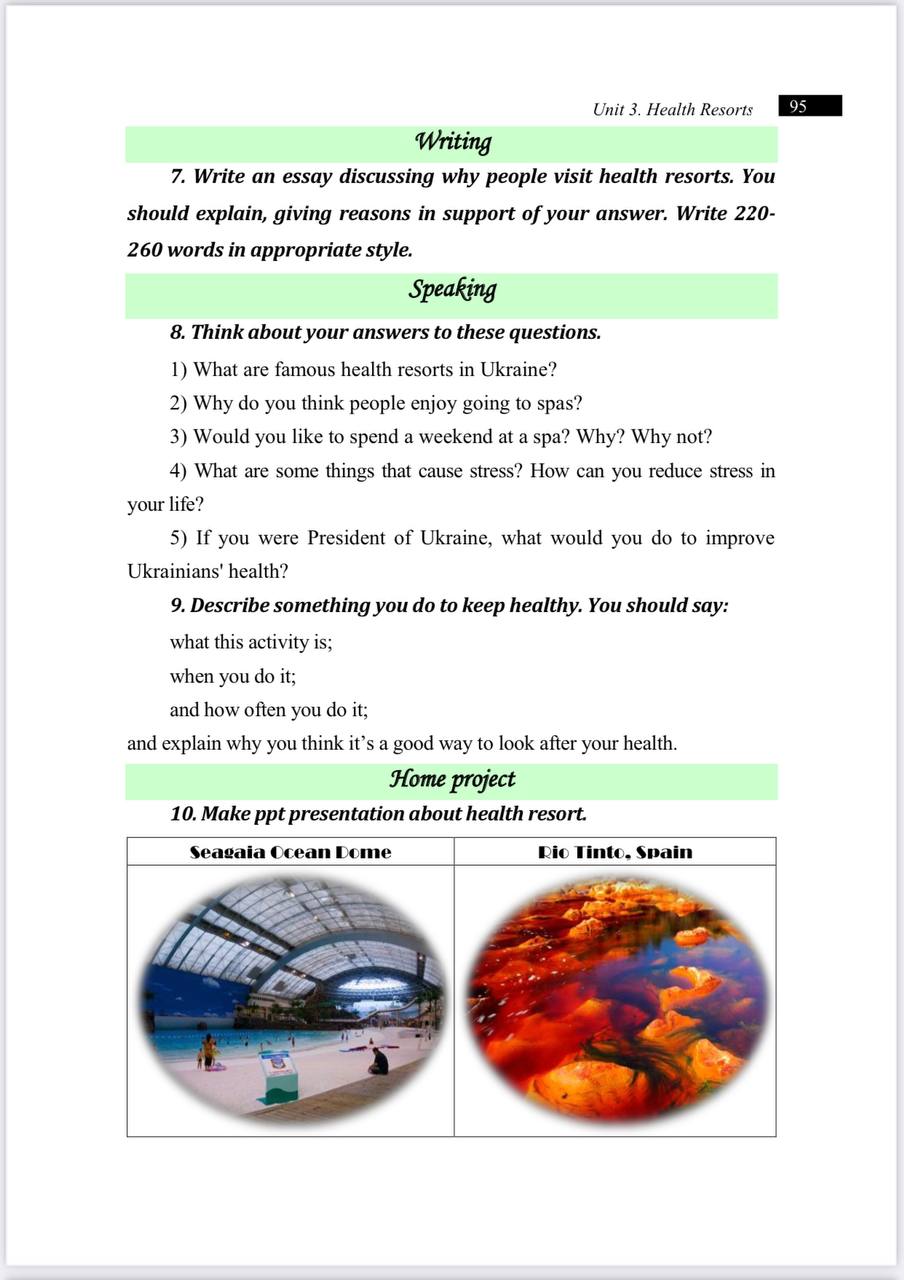 